ЕДИНая ГОСУДАРСТВЕННая ИНФОРМАЦИОННая СИСТЕМа В СФЕРЕ ЗДРАВООХРАНЕНИЯ федеральный регистр медицинских работниковРуководство пользователя2018 годАННОТАЦИЯНастоящий документ является руководством пользователя по эксплуатации Федерального регистра медицинских работников.Данное руководство содержит информацию об операциях, выполняемых пользователями при ведении регистра в части ввода персональных данных, информации об адресах медицинских работников, сведений о профессиональном образовании, свидетельств об аккредитации специалистов и трудоустройстве (личном деле), о наградах, а также сведений об обучающихся в высших медицинских образовательных организациях, осуществляющих медицинскую деятельность.Операции доступны в соответствии с матрицей прав и ролей, приведенной в Приложении 2. Матрица прав и ролей пользователей Федерального регистра медицинских работниковТЕРМИНЫ, ОПРЕДЕЛЕНИЯ, ИСПОЛЬЗУЕМЫЕ СОКРАЩЕНИЯВВЕДЕНИЕОбласть примененияФедеральный регистр медицинских работников (далее – ФРМР, Система) применяется в Министерстве здравоохранения Российской Федерации, а также в органах государственной власти субъектов Российской Федерации и муниципальных образованиях в качестве инструмента для автоматизированных процессов сбора, обработки и анализа данных с целью осуществления информационно-аналитической поддержки принятия решений в сфере здравоохранения.Краткое описание возможностейФРМР позволяет осуществлять автоматизацию процессов сбора, обработки и анализа данных о количественном и качественном составе медицинских работников с использованием современных информационных технологий.Уровень подготовки пользователяПри работе с ФРМР пользователь должен обладать знаниями предметной области, навыками работы с операционной системой Microsoft Windows и веб-браузером, а также пройти специальное обучение по работе с ФРМР или ознакомиться с руководством пользователя, входящим в комплект документации ФРМР.Перечень эксплуатационной документации, с которой необходимо ознакомиться пользователюДля успешной эксплуатации ФРМР пользователю необходимо ознакомиться с данным руководством.НАЗНАЧЕНИЕ СИСТЕМЫФункции, для автоматизации которых предназначена СистемаФРМР предназначен для автоматизации следующих процессов:сбора, обработки и хранения информации о качественном и количественном составе медицинских работников, которая включает в себя:персональные данные медицинских работников;сведения об адресах медицинских работников;сведения об образовании: среднем (общем), профессиональном, послевузовском, дополнительном профессиональном, сертификате специалиста, сведений об аккредитации, а также о квалификационной категории;сведения о трудоустройстве медицинских работников (личное дело);сведения о наградах медицинских работников;поиска медицинских работников по ключевым параметрам.Условия, при соблюдении которых обеспечивается применение СистемыДля обеспечения применения ФРМР необходимо наличие следующих минимальных технических средств:IBM-совместимый ПК с частотой процессора 700 МГц и выше;512 Мб ОЗУ;операционная система Microsoft Windows XP/7/8.Рекомендуемые технические средства:ПК с частотой процессора 2 ГГц и выше;2 Гб ОЗУ;операционная система Microsoft Windows 7/8.Персональный компьютер должен быть подключен к сети Интернет со скоростью передачи данных не менее 256 Кбит/с.Системные программные средства, необходимые для работы с ФРМР, должны быть представлены лицензионной локализованной версией системного программного обеспечения.ПОДГОТОВКА К РАБОТЕПорядок загрузки данных и программДля начала работы с Системой на рабочем месте пользователя должен быть настроен постоянный доступ к сети Интернет. Интерфейс пользователя Системы поддерживает следующие веб-браузеры:- Google Chrome от версии 40.0 и выше;- Mozilla Firefox от версии 50.0 и выше;- Internet Explorer от версии 9.0 и выше Вход в СистемуДля успешного входа в Систему необходимо открыть веб-браузер и в адресной строке ввести http://nr.egisz.rosminzdrav.ru/. На экране отобразится страница авторизации (Рисунок 1). Для входа в Систему необходимо нажать на кнопку «Войти», после чего произойдёт переход на страницу авторизации ЕСИАиА.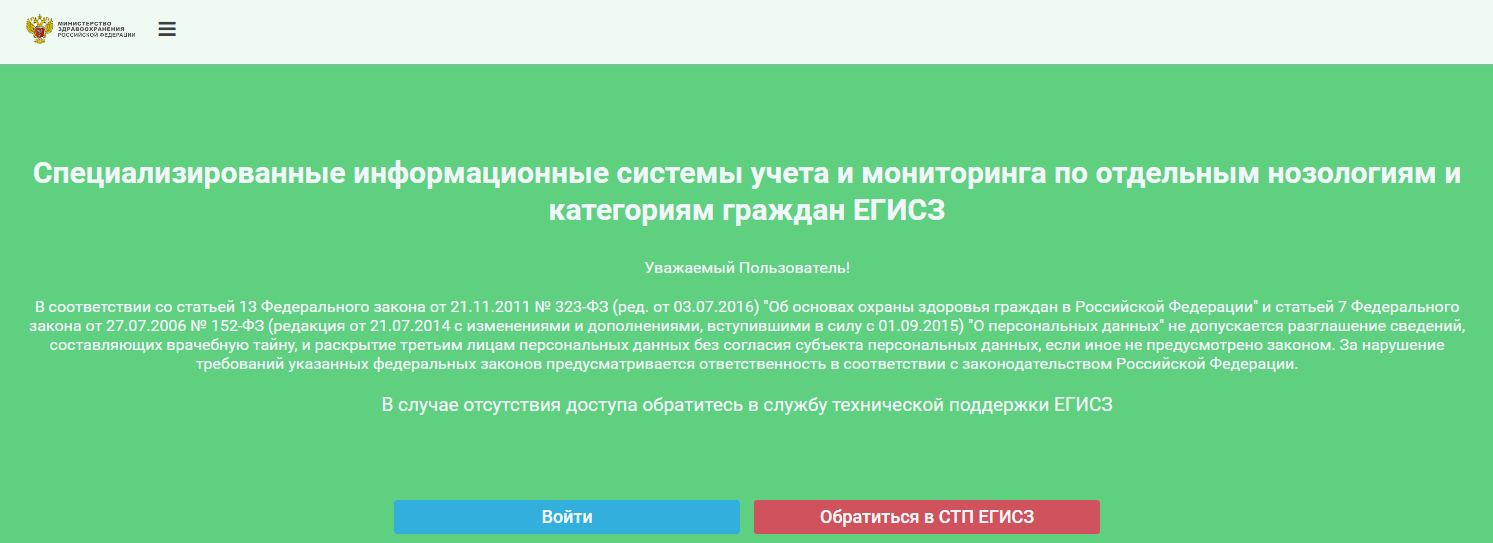 Рисунок 1 – Страница авторизацииДля предоставления доступа в ФРМР через ЕСИАиА необходимо зарегистрироваться на едином портале государственных услуг (далее – ЕПГУ) по адресу https://www.gosuslugi.ru/, затем направить заявку в службу технической поддержки (далее – СТП) ЕГИСЗ по адресу 
egisz@rt-eu.ru (форма заявки приведена в Приложении 1. Форма заявки на предоставление доступа в Федеральный регистр медицинских работников). Заявка должна содержать следующую информацию:СНИЛС;Фамилия;Имя;Отчество;Адрес электронной почты;Субъект Российской Федерации (далее – РФ);Полное наименование медицинской организации (далее – МО);Краткое наименование МО;Наименование системы, в которую необходим доступ – ФРМР;Наименование роли.Описание ролей пользователей приведено в Приложении 2.После нажатия кнопки «Войти» на экране отобразится страница авторизации пользователей на ЕПГУ (Рисунок 2).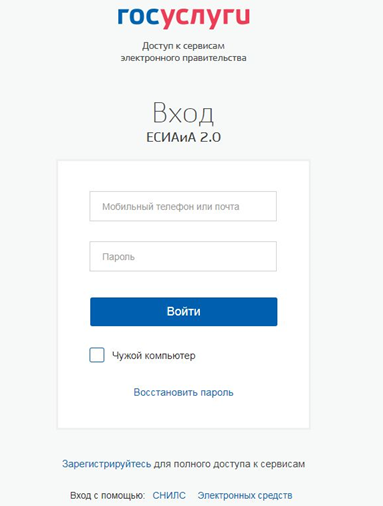 Рисунок 2 – Окно авторизации на ЕПГУНа форме авторизации ЕПГУ необходимо ввести логин и пароль пользователя и нажать на кнопку «Войти». После чего произойдет переход на главную страницу ФРМР (Рисунок 3).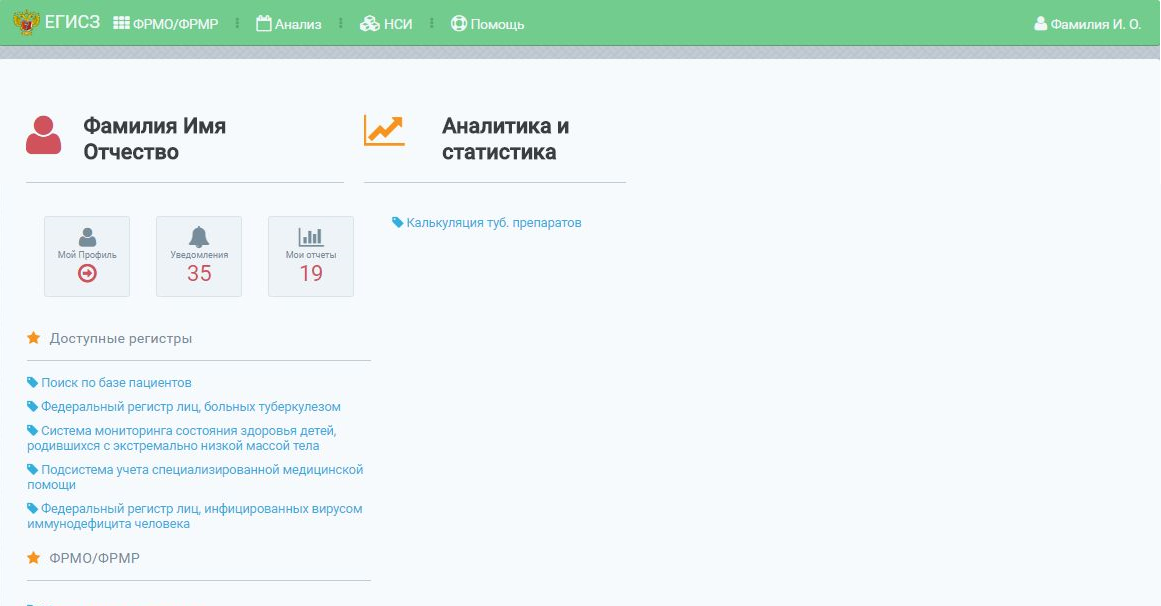 Рисунок 3 – Стартовая страницаНа стартовой странице в блоке «ФРМО/ФРМР» будет отображен список доступных пользователю подсистем ЕГИСЗ согласно предоставленным привилегиям (в данном случае ФРМР). Для перехода в ФРМР необходимо перейти по ссылке «Медицинский персонал» (Рисунок 4).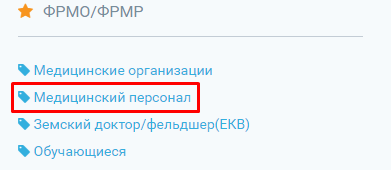 Рисунок 4 – Вход в ФРМР через стартовую страницуТакже вход в ФРМР возможно осуществить посредством нажатия на ссылку «ФРМО/ФРМР» в верхнем (главном) меню и выбора параметра «Медицинский персонал» (Рисунок 5).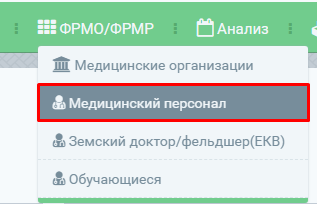 Рисунок 5 – Вход в ФРМР через главное менюДалее произойдет переход на стартовую страницу ФРМР (Рисунок 6).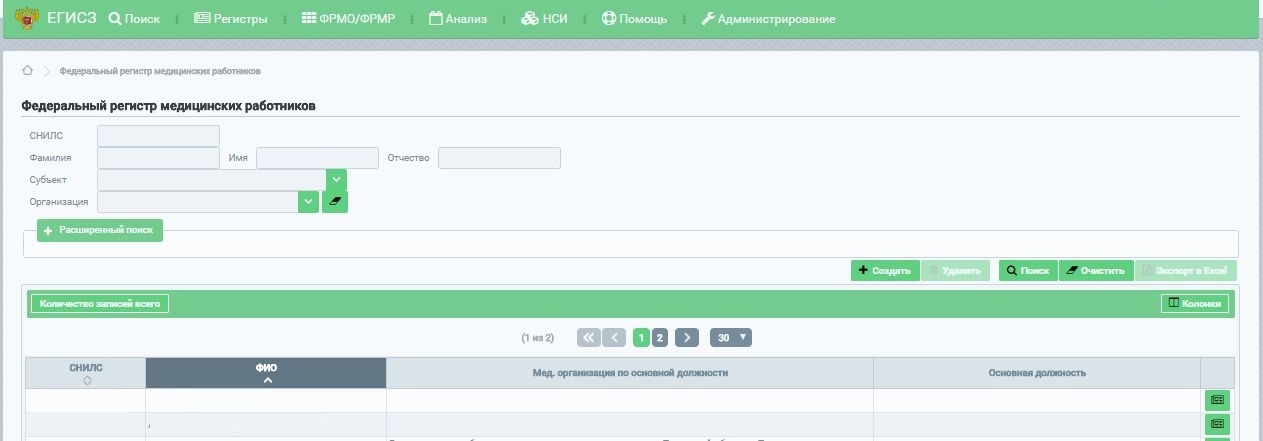 Рисунок 6 – Стартовая страница ФРМРВыход из СистемыДля корректного выхода из Системы необходимо нажать на кнопку с ФИО пользователя в правом верхнем углу, далее в выпадающем списке нажать кнопку , после чего будет осуществлен выход из Системы и переход на страницу авторизации (Рисунок 1).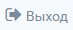 Для корректного завершения работы с Системой необходимо закрыть веб-браузер. Порядок проверки работоспособности СистемыПрограммное обеспечение работоспособно, если в результате действий пользователя, изложенных в разделе 3.2 «Вход в Систему», загрузилась страница главного окна в соответствии с Рисунком 1 без выдачи пользователю сообщений об ошибке.ОПИСАНИЕ ФУНКЦИОНАЛЬНОСТИ СИСТЕМЫОписание выполняемых функций, задач, процедурФРМР предназначен для автоматизации сбора, учета и актуализации сведений о качественном и количественном составе медицинских работников.Описание операций технологического процесса обработки данных, необходимых для выполнения функций, задач, процедурДобавление медицинского работника в ФРМРДанный раздел содержит следующие пункты:описание процесса ввода персональных данных медицинского работника;описание процесса ввода сведений об адресах медицинского работника;описание процесса ввода сведений об образовании медицинского работника;описание процесса ввода сведений о трудоустройстве (личное дело) медицинского работника;описание процесса ввода сведений о наградах медицинского работника.Ввод персональных данных медицинского работникаДля добавления записи о медицинском работнике в ФРМР необходимо нажать на кнопку , после чего откроется форма для ввода персональных данных медицинского работника (Рисунок 7).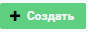 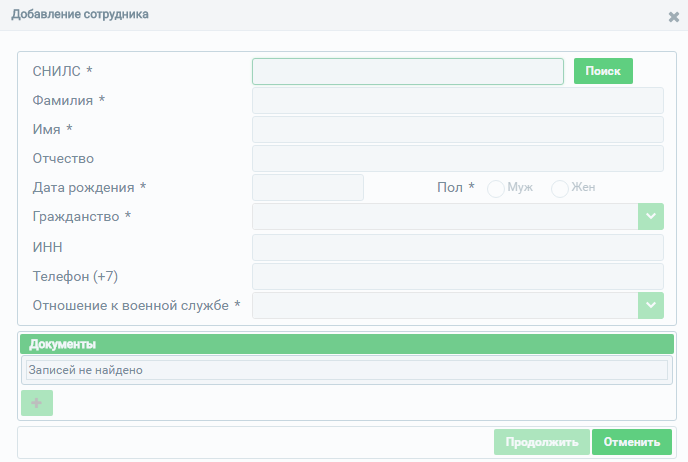 Рисунок 7 – Окно ввода персональных данных медицинского работникаВ открывшемся окне необходимо заполнить поля формы ввода (описание полей представлено в Таблице 1). Поля, отмеченные знаком «*» («звездочка»), обязательны для заполнения.Таблица 1 – Описание полей для ввода персональных данных сотрудникаПри вводе СНИЛС и нажатии кнопки «Поиск» (Рисунок 8) происходит проверка на наличие сотрудника в регистре, а также на корректность введенного значения.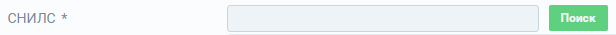 Рисунок 8 – Ввод СНИЛС и проверка введенного значения по кнопке «Поиск»Если сотрудник с таким СНИЛС уже присутствует в регистре, произойдет переход в карту данного сотрудника (Рисунок 10).Если СНИЛС введен не корректно, то появится предупреждение о неверном значении (Рисунок 9).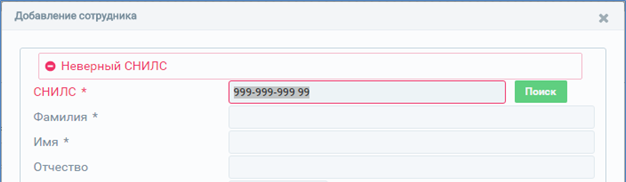 Рисунок 9 – Сообщение о некорректном вводе СНИЛСЕсли СНИЛС введен корректно, и такого значения нет в регистре, то появится возможность продолжить заполнение полей в форме ввода персональных данных сотрудника (Таблица 1).После заполнения полей формы ввода необходимо нажать на кнопку «Продолжить», далее введенные данные будут сохранены и осуществится переход к карте медицинского работника (Рисунок 10).Для закрытия формы ввода персональных данных без сохранения необходимо нажать на кнопку «Закрыть», после чего осуществится переход к стартовой странице ФРМР (Рисунок 6).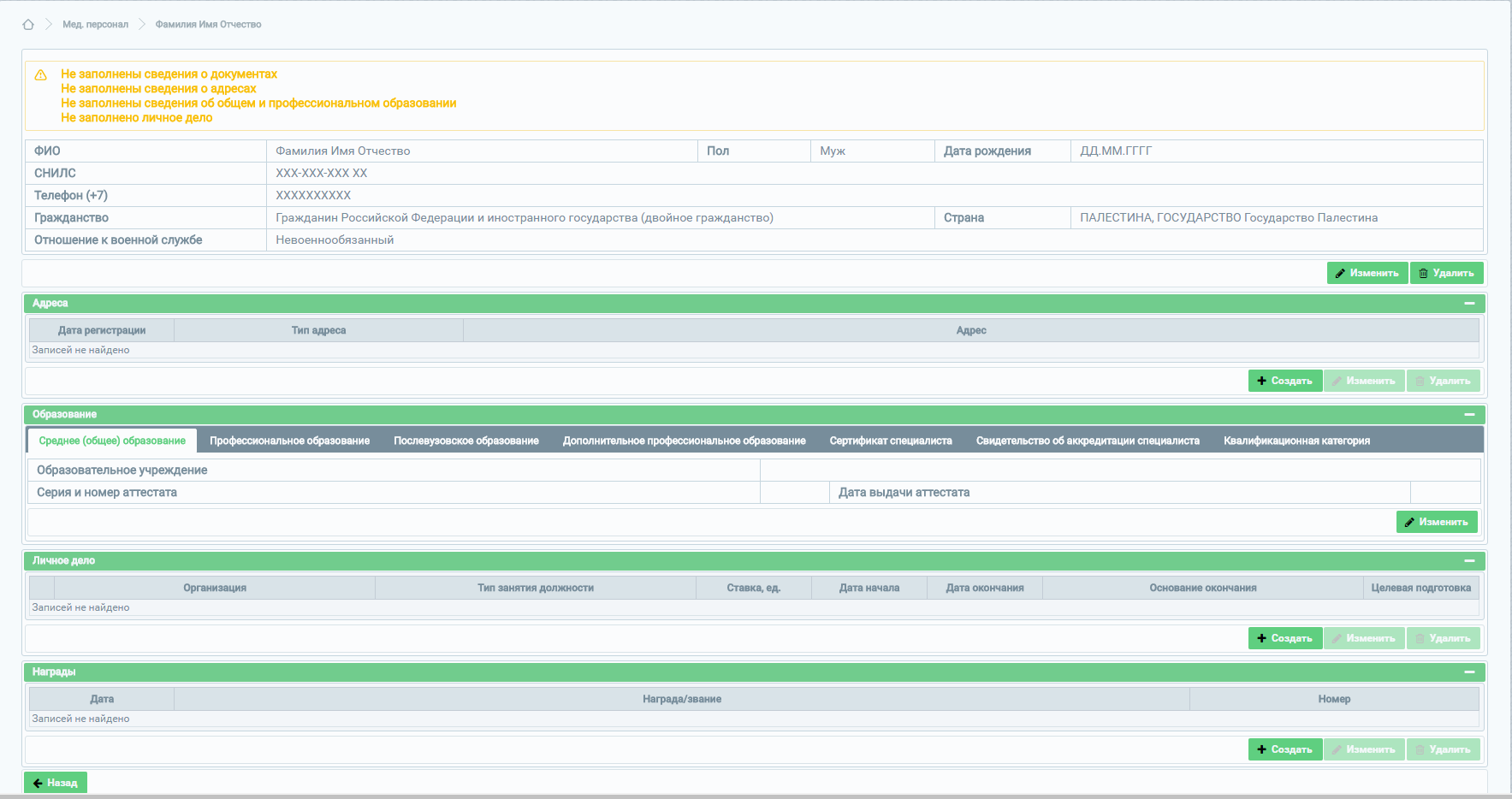 Рисунок 10 – Карта медицинского работникаВвод данных об адресах медицинского работникаДля ввода данных об адресе в карте медицинского работника необходимо в блоке «Адреса» нажать на кнопку «Создать» (Рисунок 11), после чего появится форма ввода информации об адресе (Рисунок 12).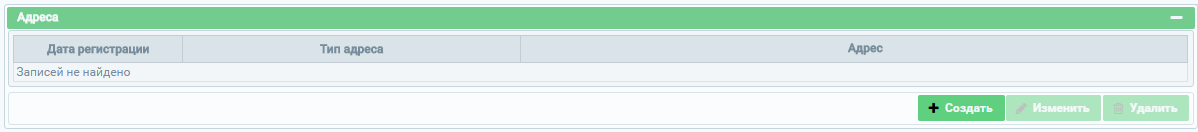 Рисунок 11 – Блок «Адреса»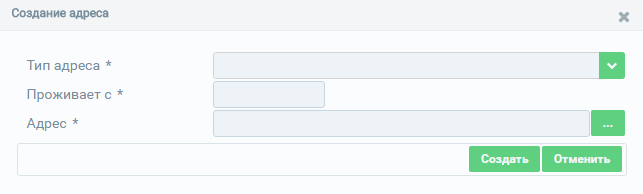 Рисунок 12 – Форма ввода информации об адресе сотрудникаВ открывшемся окне необходимо заполнить поля формы ввода (описание полей представлено в Таблице 2). Поля, отмеченные знаком «*» («звездочка»), обязательны для заполнения.Таблица 2 – Описание данных об адресе сотрудникаДля сохранения введенной информации необходимо воспользоваться кнопкой «Создать», после нажатия на которую окно ввода закроется, и осуществится переход к карте медицинского работника.Для отмены ввода информации об адресе сотрудника необходимо нажать на кнопку «Отменить».Для указания адреса нажмите кнопку  на форме ввода адреса сотрудника в поле «Адрес» (Рисунок 12).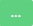 В открывшемся окне (Рисунок 13) необходимо заполнить поля формы ввода (описание полей представлено в Таблице 3 ). Поля, отмеченные знаком «*» («звездочка»), обязательны для заполнения.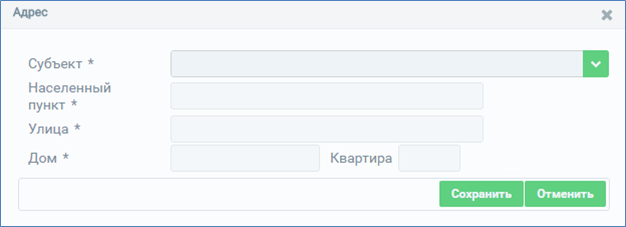 Рисунок 13 – Параметры адреса сотрудникаТаблица 3 – Описание параметров адреса сотрудникаДля сохранения введенных данных необходимо воспользоваться кнопкой «Сохранить» (Рисунок 13), после нажатия на которую окно ввода будет закрыто, и осуществится переход к окну ввода информации об адресе (Рисунок 12).Для отмены введенных данных необходимо воспользоваться кнопкой «Отменить» (Рисунок 13), при этом введенные данные не сохранятся, окно ввода закроется, осуществится переход к окну ввода информации об адресе (Рисунок 12).После ввода и сохранения данных об адресе появляется возможность редактирования или удаления записей (Рисунок 14).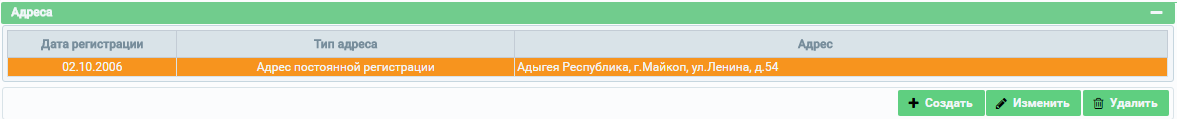 Рисунок 14 – Кнопки «Изменить» и «Удалить» в блоке «Адреса»Для изменения введенной информации необходимо выбрать запись и нажать на кнопку «Изменить», после чего откроется окно редактирования данных.Для удаления данных необходимо выбрать запись и нажать на кнопку «Удалить», после чего появится сообщение для подтверждения действий по удалению. В случае подтверждения удаления данные будут удалены без возможности восстановления.Ввод данных об образовании медицинского работникаНа этапе эксплуатации в информационном блоке «Образование» предлагается заполнить следующие вкладки:среднее (общее) образование;профессиональное образование;послевузовское образование;дополнительное профессиональное образование;сертификат специалиста;свидетельство об аккредитации специалиста;квалификационная категория.Среднее (общее) образованиеДля ввода информации во вкладке «Среднее (общее) образование» необходимо воспользоваться кнопкой «Изменить», после нажатия на которую появится форма ввода информации (Рисунок 15).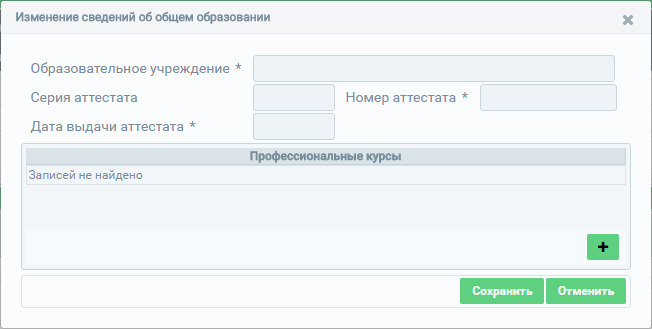 Рисунок 15 – Форма ввода информации о среднем (общем) образованииВ открывшемся окне (Рисунок 15) необходимо заполнить поля формы ввода, а также табличную часть «Профессиональные курсы» (в случае прохождения профессиональных курсов для младшего медицинского персонала). Для заполнения табличной части необходимо нажать на кнопку , после чего откроется окно ввода информации о профессиональных курсах для младшего медицинского персонала (Рисунок 16). Описание полей представлено в Таблице 4 – Описание сведений, вводимых о среднем (общем) образовании. Поля, отмеченные знаком «*» («звездочка»), обязательны для заполнения.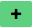 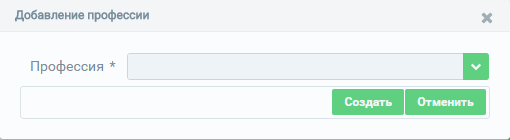 Рисунок 16 – Добавление записи о профессиональных курсахТаблица 4 – Описание сведений, вводимых о среднем (общем) образованииДля подтверждения введенных в табличную часть данных нажмите на кнопку «Создать» (Рисунок 16). Для отмены ввода без сохранения данных нажать на кнопку «Отменить».После сохранения данных, введенных в табличную часть «Профессиональные курсы», появится возможность удаления записи. Для удаления записи нажмите на кнопку  (Рисунок 17).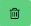 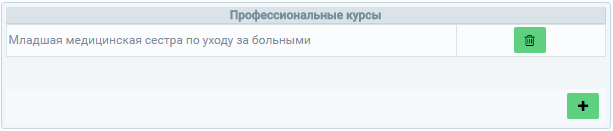 Рисунок 17 – Удаление записи о профессиональных курсахПосле сохранения данных, введенных в табличную часть «Профессиональные курсы», необходимо сохранить информацию, внесенную в окне изменения данных о среднем (общем) образовании, нажав на кнопку «Сохранить» (Рисунок 15). Для отмены ввода без сохранения данных нажать на кнопку «Отменить».После ввода и сохранения данных о среднем (общем) образовании появляется возможность редактирования записей. Для изменения введенной информации необходимо выбрать запись и нажать на кнопку «Изменить», после чего откроется окно редактирования данных.Профессиональное образованиеДля ввода информации во вкладке «Профессиональное образование» необходимо воспользоваться кнопкой «Создать», после нажатия на которую появится форма ввода информации.В ФРМР вносятся сведения как об образовании, полученном на территории Российской Федерации, так и об образовании, полученном за рубежом.А) Ввод информации о профессиональном образовании, полученном на территории Российской ФедерацииДля внесения информации о профессиональном образовании, полученном на территории Российской Федерации, в поле «Место получения образования» необходимо оставить значение «Россия/РСФСР», установленное по умолчанию (Рисунок 18)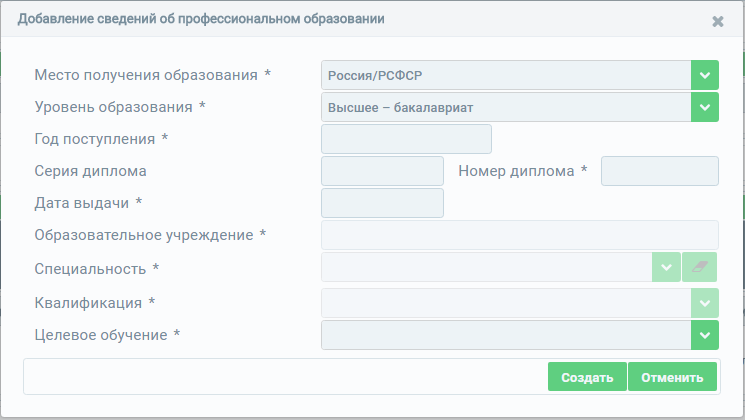 Рисунок 18 – Форма ввода информации о профессиональном образовании, полученном на территории РФВ открывшемся окне (Рисунок 18) необходимо заполнить поля формы ввода (описание полей представлено в Таблице 5 – Описание сведений о профессиональном образовании, полученном на территории РФ). Поля, отмеченные знаком «*» («звездочка»), обязательны для заполнения.Таблица 5 – Описание сведений о профессиональном образовании, полученном на территории РФДля сохранения введенных данных необходимо воспользоваться кнопкой «Создать» (Рисунок 18), после нажатия на которую окно ввода будет закрыто, и осуществится переход на вкладку «Профессиональное образование» блока «Образование».Б) Ввод информации о профессиональном образовании, полученном на территории республики Союза ССРДля внесения информации о профессиональном образовании, полученном на территории республики Союза ССР, в поле «Место получения образования» необходимо установить значение «Республики Союза ССР» (Рисунок 19).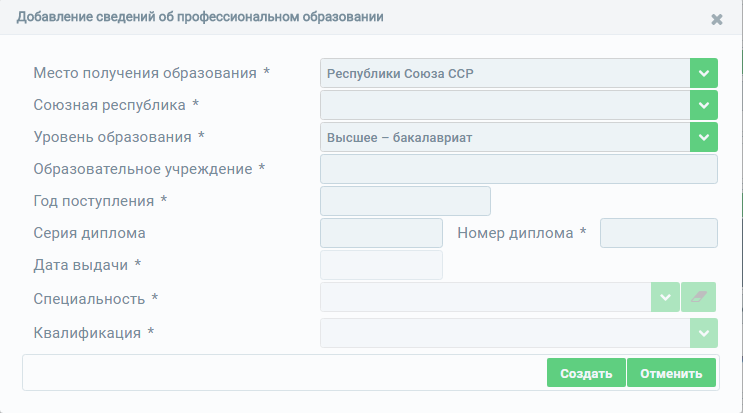 Рисунок 19 – Форма ввода информации о профессиональном образовании, полученном на территории республики Союза ССРВ открывшемся окне (Рисунок 19) необходимо заполнить поля формы ввода (описание полей представлено в Таблице 6 – Описание сведений о профессиональном образовании, полученном на территории республики Союза ССР). Поля, отмеченные знаком «*» («звездочка»), обязательны для заполнения.Таблица 6 – Описание сведений о профессиональном образовании, полученном на территории республики Союза ССРДля сохранения введенных данных необходимо воспользоваться кнопкой «Создать» (Рисунок 19), после нажатия на которую окно ввода будет закрыто, и осуществится переход на вкладку «Профессиональное образование» блока «Образование».В) Ввод информации о профессиональном образовании, полученном на территории иностранного государстваДля внесения информации о профессиональном образовании, полученном на территории иностранного государства, в поле «Место получения образования» необходимо установить значение «Иностранное государство» (Рисунок 20).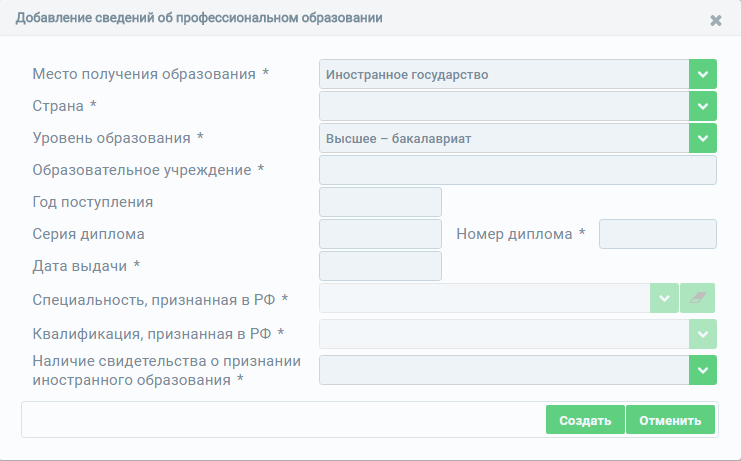 Рисунок 20 – Форма ввода информации о профессиональном образовании, полученном на территории иностранного государстваВ открывшемся окне (Рисунок 20) необходимо заполнить поля формы ввода (описание полей представлено в Таблице 7 – Описание сведений о профессиональном образовании, полученном на территории иностранного государства). Поля, отмеченные знаком «*» («звездочка»), обязательны для заполнения.Таблица 7 – Описание сведений о профессиональном образовании, полученном на территории иностранного государстваДля сохранения введенных данных необходимо воспользоваться кнопкой «Создать» (Рисунок 20), после нажатия на которую окно ввода будет закрыто, и осуществится переход на вкладку «Профессиональное образование» блока «Образование». Для отмены ввода без сохранения данных нажать на кнопку «Отменить». После ввода и сохранения данных о профессиональном образовании появляется возможность редактирования записей. Для изменения введенной информации необходимо выбрать запись и нажать на кнопку «Изменить», после чего откроется окно редактирования данных.Послевузовское образованиеВвод сведений во вкладке «Послевузовское образование» доступен только после заполнения информации во вкладке «Профессиональное образование», где специальность является медицинской и уровень образования может быть указан одним из следующих значений: «Высшее – бакалавриат», «Высшее – магистратура», «Высшее – специалитет». В ФРМР вносятся сведения как об образовании, полученном на территории Российской Федерации, так и об образовании, полученном за рубежом.А) Ввод информации о послевузовском образовании, полученном на территории Российской ФедерацииДля ввода информации о послевузовском образовании, полученном на территории Российской Федерации, в поле «Место получения образования» необходимо оставить значение «Россия/РСФСР», установленное по умолчанию (Рисунок 21)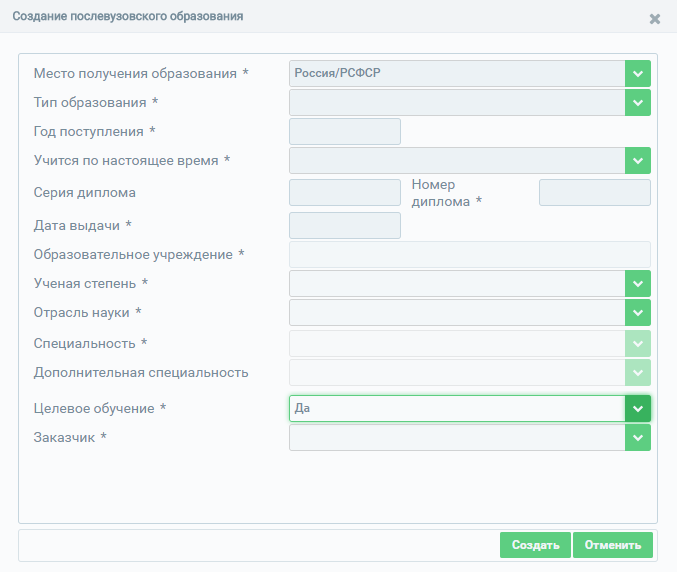 Рисунок 21 – Форма ввода информации о послевузовском образовании, полученном на территории РФВ открывшемся окне (Рисунок 21) необходимо заполнить поля формы ввода (описание полей представлено в Таблице 8 – Описание сведений о послевузовском образовании, полученном на территории РФ). Поля, отмеченные знаком «*» («звездочка»), обязательны для заполнения.Таблица 8 – Описание сведений о послевузовском образовании, полученном на территории РФДля сохранения введенных данных необходимо воспользоваться кнопкой «Создать» (Рисунок 21), после нажатия на которую окно ввода будет закрыто, и осуществится переход на вкладку «Послевузовское образование» блока «Образование». Для отмены ввода без сохранения данных нажать на кнопку «Отменить».После ввода и сохранения данных о послевузовском образовании появляется возможность редактирования записей. Для изменения введенной информации необходимо выбрать запись и нажать на кнопку «Изменить», после чего откроется окно редактирования данных.Б) Ввод информации о послевузовском образовании, полученном на территории республики Союза ССРДля ввода информации о послевузовском образовании, полученном на территории республики Союза ССР, в поле «Место получения образования» необходимо оставить значение «Республики Союза ССР»  (Рисунок 22)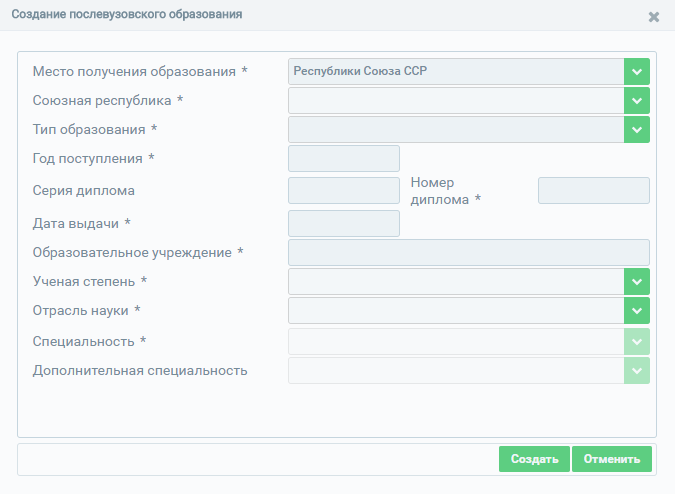 Рисунок 22 – Форма ввода информации о послевузовском образовании, полученном на территории республики Союза ССРВ открывшемся окне (Рисунок 22) необходимо заполнить поля формы ввода (описание полей представлено в Таблице 9 – Описание сведений о послевузовском образовании, полученном на территории республики Союза ССР). Поля, отмеченные знаком «*» («звездочка»), обязательны для заполнения.Таблица 9 – Описание сведений о послевузовском образовании, полученном на территории республики Союза ССРДля сохранения введенных данных необходимо воспользоваться кнопкой «Создать» (Рисунок 22), после нажатия на которую окно ввода будет закрыто, и осуществится переход на вкладку «Профессиональное образование» блока «Образование». Для отмены ввода без сохранения данных нажать на кнопку «Отменить». В) Ввод информации о послевузовском образовании, полученном на территории иностранного государстваДля ввода информации о послевузовском образовании, полученном на территории иностранного государства, в поле «Место получения образования» необходимо установить значение «Иностранное государство» (Рисунок 23).Рисунок 23 – Форма ввода информации о послевузовском образовании, полученном на территории иностранного государства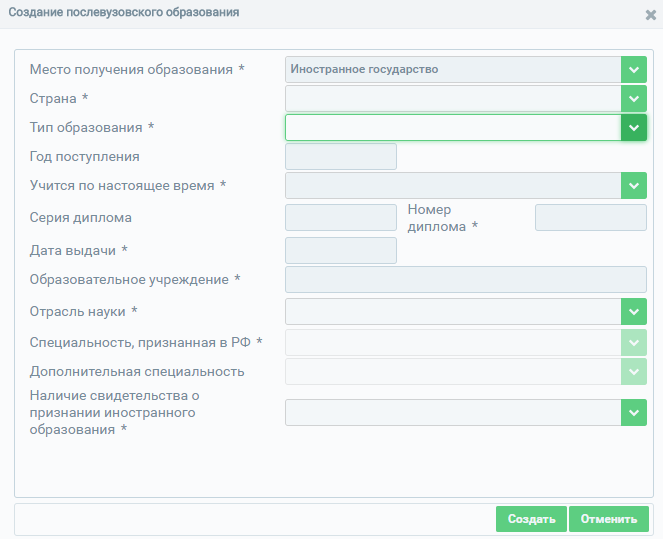 В открывшемся окне (Рисунок 23) необходимо заполнить поля формы ввода (описание полей представлено в Таблице 10 – Описание сведений о послевузовском образовании, полученном на территории иностранного государства). Поля, отмеченные знаком «*» («звездочка»), обязательны для заполнения.Таблица 10 – Описание сведений о послевузовском образовании, полученном на территории иностранного государстваДля сохранения введенных данных необходимо воспользоваться кнопкой «Создать» (Рисунок 23), после нажатия на которую окно ввода будет закрыто, и осуществится переход на вкладку «Послевузовское образование» блока «Образование». Для отмены ввода без сохранения данных нажать на кнопку «Отменить».После ввода и сохранения данных о профессиональном образовании появляется возможность редактирования записей. Для изменения введенной информации необходимо выбрать запись и нажать на кнопку «Изменить», после чего откроется окно редактирования данных.Дополнительное профессиональное образованиеВвод сведений во вкладке «Дополнительное профессиональное образование» доступен только после заполнения информации во вкладке «Профессиональное образование», а также для среднего (общего) образования при указании профессии «Медицинская сестра красного креста и красного полумесяца».Для ввода информации во вкладке «Дополнительное профессиональное образование» необходимо воспользоваться кнопкой «Создать», после нажатия на которую появится форма ввода информации (Рисунок 24).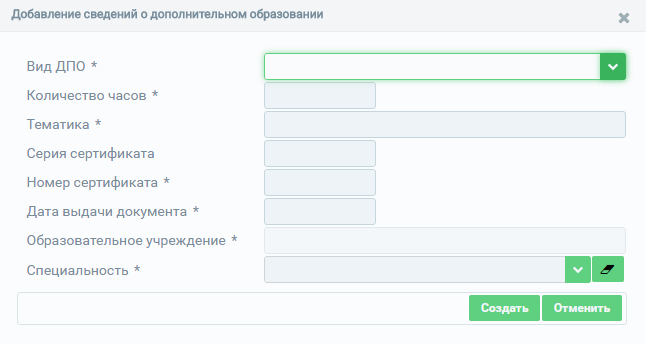 Рисунок 24 – Форма ввода информации о дополнительном профессиональном образованииВ открывшемся окне (Рисунок 24) необходимо заполнить поля формы ввода (описание полей представлено в Таблице 11 – Описание сведений о дополнительном профессиональном образовании). Поля, отмеченные знаком «*» («звездочка»), обязательны для заполнения.Таблица 11 – Описание сведений о дополнительном профессиональном образованииДля сохранения введенных данных необходимо воспользоваться кнопкой «Создать» (Рисунок 24), после нажатия на которую окно ввода будет закрыто, и осуществится переход на вкладку «Дополнительное профессиональное образование» блока «Образование».Для отмены ввода без сохранения данных нажать на кнопку «Отменить».После ввода и сохранения данных о дополнительном профессиональном образовании медицинского работника появляется возможность редактирования записей. Для изменения введенной информации необходимо выбрать запись и нажать на кнопку «Изменить», после чего откроется окно редактирования данных.Сертификат специалистаВвод сведений во вкладке «Сертификат специалиста» доступен только после заполнения информации на вкладке «Профессиональное образование», где специальность является медицинской и уровень образования может быть указан одним из следующих значений: «Среднее профессиональное», «Высшее – бакалавриат», «Высшее – магистратура», «Высшее – специалитет», среднее (общее) образование для профессии «Медицинская сестра красного креста и красного полумесяца».Для ввода информации во вкладке «Сертификат специалиста» необходимо воспользоваться кнопкой «Создать», после нажатия на которую появится форма ввода информации (Рисунок 25).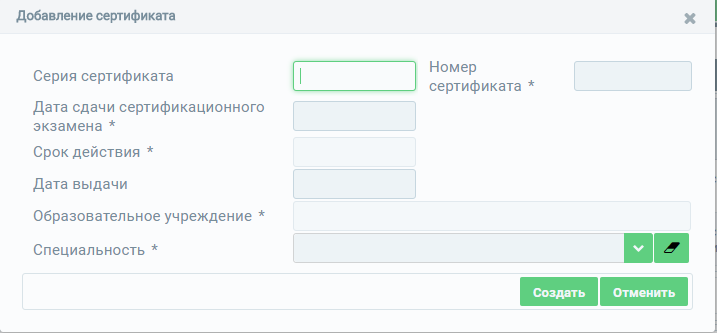 Рисунок 25 – Форма ввода информации о сертификате специалистаВ открывшемся окне (Рисунок 25) необходимо заполнить поля формы ввода (описание полей представлено в Таблице 12 – Описание сведений о сертификате специалиста). Поля, отмеченные знаком «*» («звездочка»), обязательны для заполнения.Таблица 12 – Описание сведений о сертификате специалистаДля сохранения введенных данных необходимо воспользоваться кнопкой «Создать» (Рисунок 25), после нажатия на которую окно ввода будет закрыто, и осуществится переход на вкладку «Сертификат специалиста» блока «Образование».Для закрытия формы ввода без сохранения данных необходимо нажать на кнопку «Отменить», после нажатия на которую осуществится переход к карте медицинского работника.После ввода и сохранения данных о сертификате специалиста появляется возможность редактирования записей. Для изменения введенной информации необходимо выбрать запись и нажать на кнопку «Изменить», после чего откроется окно редактирования данных.Свидетельство об аккредитации специалистаВвод сведений во вкладке «Свидетельство об аккредитации специалиста» доступен только после заполнения информации во вкладке «Профессиональное образование», где уровень образования может быть указан одним из следующих значений: «Среднее профессиональное», «Высшее - бакалавриат», «Высшее - магистратура», «Высшее – специалитет».Для ввода информации во вкладке «Свидетельство об аккредитации специалиста» необходимо воспользоваться кнопкой «Изменить», после нажатия на которую появится форма ввода информации (Рисунок 26).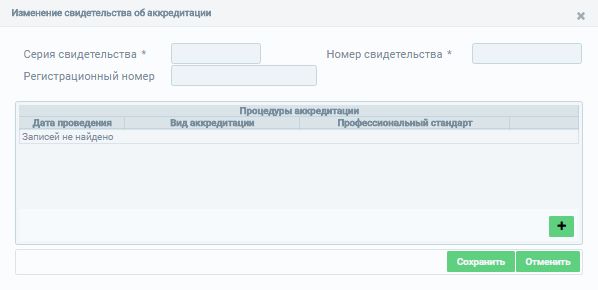 Рисунок 26 – Изменение информации о свидетельстве об аккредитацииВ открывшемся окне (Рисунок 26) необходимо заполнить поля формы ввода, а также табличную часть «Процедуры аккредитации». Для заполнения табличной части необходимо нажать на кнопку , после чего откроется окно ввода информации о процедурах аккредитации (Рисунок 27). Описание полей представлено в Таблице 13. Поля, отмеченные знаком «*» («звездочка»), обязательны для заполнения.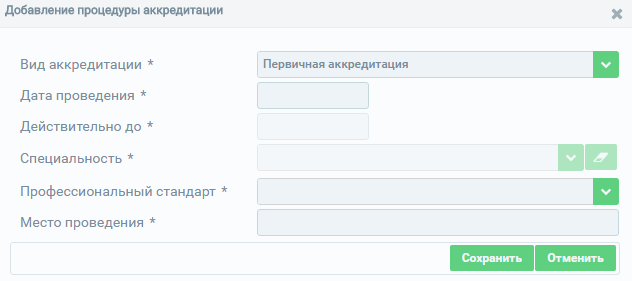 Рисунок 27 – Добавление записи о процедуре аккредитацииТаблица 13 – Описание сведений о свидетельстве об аккредитацииДля подтверждения введенных в табличную часть данных нажмите на кнопку «Сохранить» (Рисунок 27). Для отмены ввода без сохранения данных нажмите на кнопку «Отменить».После сохранения данных, введенных в табличную часть «Процедуры аккредитации» появится возможность редактирования или удаления записи. Для изменения записи нажмите на кнопку  , для удаления –  (Рисунок 28).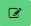 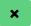 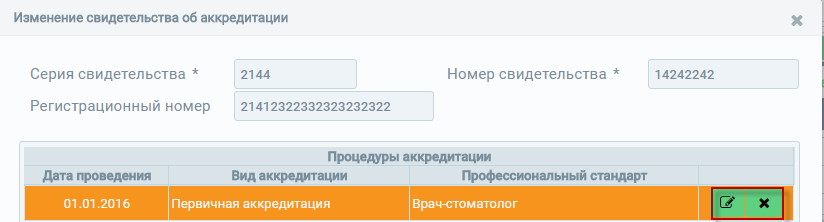 Рисунок 28 – Редактирование или удаление записи о процедуре аккредитацииПосле сохранения данных, введенных в табличную часть «Процедуры аккредитации», сохраните изменения в окне изменения данных о свидетельстве об аккредитации, нажав на кнопку «Сохранить» (Рисунок 26). Для отмены ввода без сохранения данных нажмите на кнопку «Отменить».Квалификационная категорияВвод сведений во вкладке «Квалификационная категория» доступен только после заполнения информации во вкладке «Профессиональное образование» и «Сертификат специалиста» и/или «Свидетельство об аккредитации специалиста».Для ввода информации во вкладке «Квалификационная категория» необходимо воспользоваться кнопкой «Создать» (Рисунок 29), после нажатия на которую появится форма ввода записи о квалификационной категории (Рисунок 30).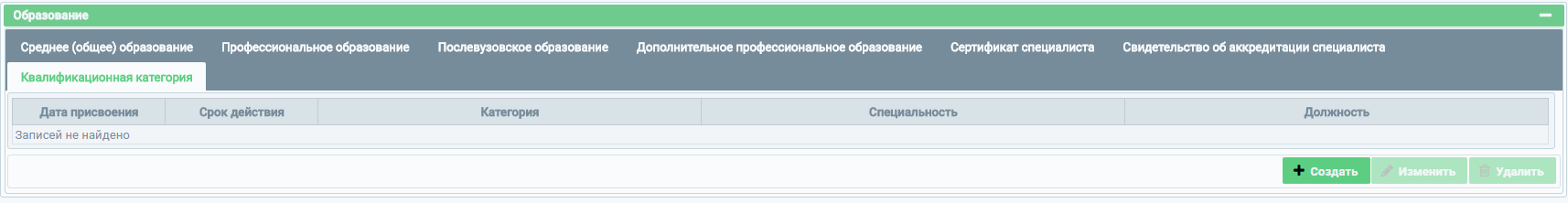 Рисунок 29 – Вкладка «Квалификационная категория»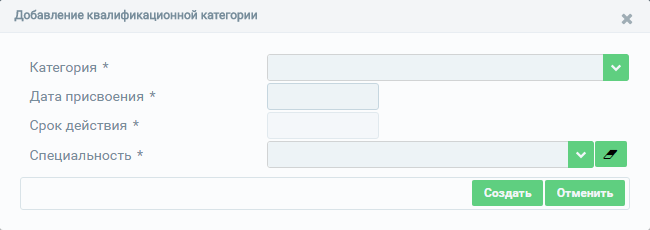 Рисунок 30 – Форма добавления записи о квалификационной категорииВ открывшемся окне (Рисунок 30) необходимо заполнить поля формы ввода (описание полей представлено в Таблице 14 – Описание сведений о квалификационной категории сотрудника). Поля, отмеченные знаком «*» («звездочка»), обязательны для заполнения.Таблица 14 – Описание сведений о квалификационной категории сотрудникаДля сохранения введенных данных необходимо воспользоваться кнопкой «Создать» (Рисунок 30), после нажатия на которую, окно ввода закроется, и осуществится переход к карте медицинского работника.Для закрытия формы ввода без сохранения данных необходимо нажать на кнопку «Отменить», после нажатия на которую осуществится переход к карте медицинского работника.После ввода и сохранения данных о квалификационной категории медицинского работника появляется возможность редактирования записей. Для изменения введенной информации необходимо выбрать запись и нажать на кнопку «Изменить», после чего откроется окно редактирования данных.Ввод данных о трудоустройстве (личное дело) медицинского работникаДля ввода данных в блок «Личное дело» необходимо воспользоваться кнопкой «Создать» (Рисунок 31), после нажатия на которую появится форма ввода записи о трудоустройстве (Рисунок 32).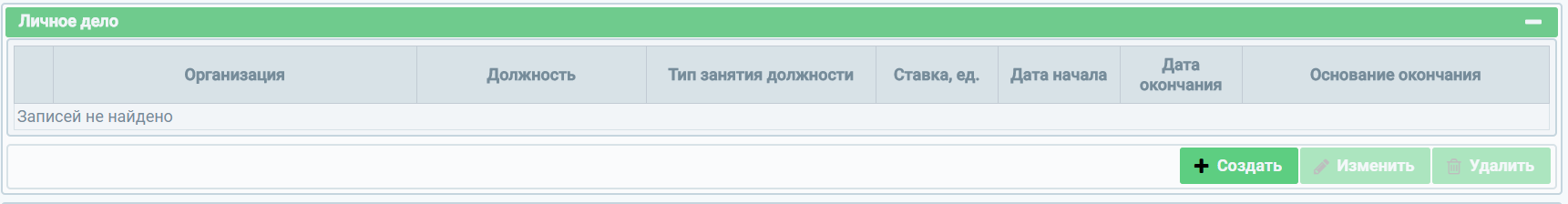 Рисунок 31 – Блок «Личное дело»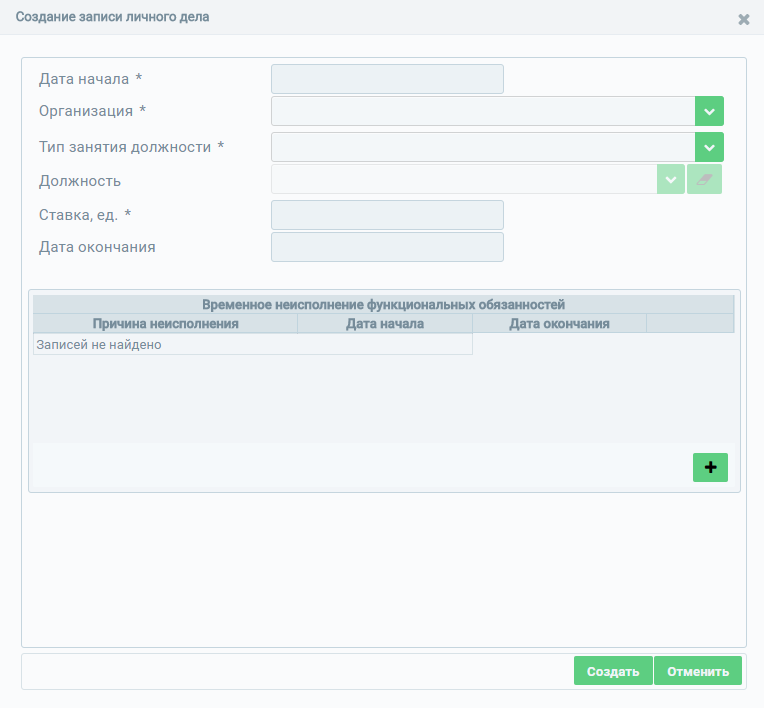 Рисунок 32 – Форма добавления записи в личное делоВ открывшемся окне (Рисунок 32) необходимо заполнить поля формы ввода, а также при необходимости табличную часть «Временное неисполнение функциональных обязанностей». Для заполнения табличной части необходимо нажать на кнопку , после чего откроется окно ввода информации о временном  неисполнении функциональных обязанностей (Рисунок 33). Описание полей представлено в Таблице 15 – Описание сведений, вводимых в личное дело сотрудника. Поля, отмеченные знаком «*» («звездочка»), обязательны для заполнения.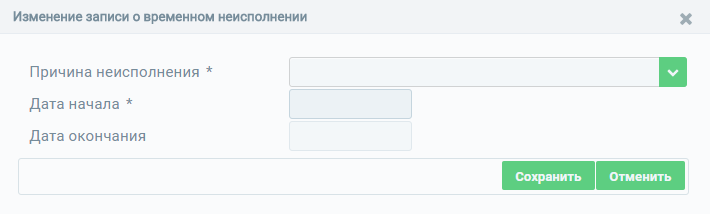 Рисунок 33 – Форма добавления сведений о временном неисполнении функциональных обязанностейТаблица 15 – Описание сведений, вводимых в личное дело сотрудникаДля подтверждения введенных в табличную часть данных нажмите на кнопку «Сохранить» (Рисунок 33). Для отмены ввода без сохранения данных нажмите на кнопку «Отменить».После сохранения данных, введенных в табличную часть «Временное неисполнение функциональных обязанностей», необходимо в окне создания записей о трудоустройстве медицинского работника воспользоваться кнопкой «Создать» (Рисунок 32), после нажатия на которую, окно ввода закроется, и осуществится переход к карте медицинского работника.Для закрытия формы ввода без сохранения данных необходимо нажать на кнопку «Отменить», после нажатия на которую осуществится переход к карте медицинского работника.После ввода и сохранения данных о трудоустройстве медицинского работника появляется возможность редактирования записей. Для изменения введенной информации необходимо выбрать запись и нажать на кнопку «Изменить», после чего откроется окно редактирования данных.Ввод данных о наградах медицинского работникаДля ввода данных в блок «Награды» необходимо воспользоваться кнопкой «Создать» (Рисунок 34), после нажатия на которую появится форма ввода записи о награде (Рисунок 35).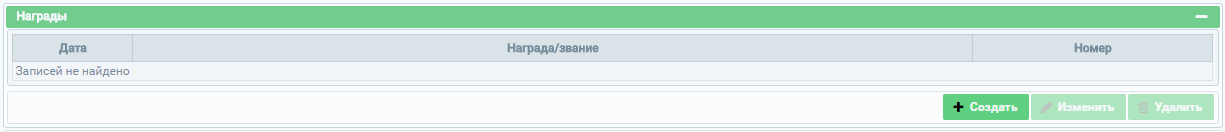 Рисунок 34 – Блок «Награды»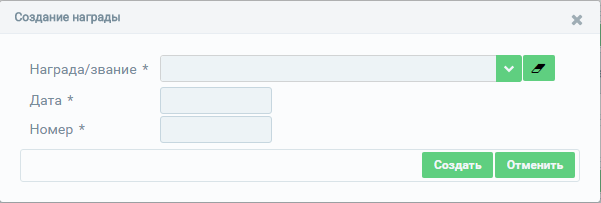 Рисунок 35 – Форма добавления записи о наградеВ открывшемся окне (Рисунок 35) необходимо заполнить поля формы ввода (описание полей представлено в Таблице 16 – Описание сведений о наградах сотрудника). Поля, отмеченные знаком «*» («звездочка»), обязательны для заполнения.Таблица 16 – Описание сведений о наградах сотрудникаДля сохранения введенных данных необходимо воспользоваться кнопкой «Создать» (Рисунок 35), после нажатия на которую, окно ввода закроется, и осуществится переход к карте медицинского работника.Для закрытия формы ввода без сохранения данных необходимо нажать на кнопку «Отменить», после нажатия на которую осуществится переход к карте медицинского работника.После ввода и сохранения данных о наградах медицинского работника появляется возможность редактирования записей. Для изменения введенной информации необходимо выбрать запись и нажать на кнопку «Изменить», после чего откроется окно редактирования данных.АВАРИЙНЫЕ СИТУАЦИИДействия при аварийных ситуацияхВ случае возникновения аварийных ситуаций, связанных с работой Системы, необходимо обратиться в СТП ЕГИСЗ.Контактная информацияПорядок обращения в службу технической поддержкиПри обращении в СТП ЕГИСЗ пользователь должен сообщить следующие сведения:Название системы, по поводу которой происходит обращение в СТП;ФИО;Субъект РФ;Организация;Контактный телефон;Адрес электронной почты (при наличии);Вопрос/предложение/замечание/сообщение об ошибке.Создание снимков экрана – «скриншотов»Для того чтобы сделать снимок экрана Системы с ошибкой, необходимо выполнить следующие действия:Сделать копию экрана с ошибкой при помощи клавиши «Print Screen» на клавиатуре;Создать документ Microsoft Word;При помощи пункта меню «Правка – Вставить» добавить изображение с ошибкой в документ;Под изображением написать комментарий, описывающий действия, в результате которых возникла ошибка;Сохранить и отправить на электронную почту СТП ЕГИСЗ созданный документ.ПРИЛОЖЕНИЯПриложение 1Заявка на предоставление доступа в Федеральный регистр медицинских работниковПрошу предоставить пользователю права роли {Наименование роли} (см. в Приложении 2. Матрица прав и ролей пользователей Федерального регистра медицинских работников) в промышленной версии Федерального регистра медицинских работников ЕГИСЗ. Сведения о пользователе приведены в Таблице 1. Для выбора значения в полях с выпадающим списком необходимо нажать на элемент, раскрыть список нажатием на кнопку стрелка вниз «▼» и выбрать необходимое значение.Таблица 1 – Сведения о пользователе{Наименование должности ответственного лица}				 ________________________/{Фамилия И.О.}/ Приложение 2Матрица прав и ролей пользователей Федерального регистра медицинских работниковТаблица 1 - Матрица прав и ролей пользователей ФРМРПриложение 3Заявка на прекращение доступа в Федеральный регистр медицинский работниковПрошу отозвать доступ у пользователя в {промышленной/тестовой} версии ФРМР ЕГИСЗ. Сведения о пользователе приведены в Таблице 1. Для выбора значения в полях с выпадающим списком необходимо нажать на элемент, раскрыть список нажатием на кнопку стрелка вниз «▼» и выбрать необходимое значение.Таблица 1 – Сведения о пользователе ФРМР, которому необходимо закрыть доступ{Наименование должности ответственного лица}				 ________________________/{Фамилия И.О.}/ ОбозначениеОписаниеЕГИСЗЕдиная государственная информационная система здравоохраненияЕПГУЕдиный портал государственных услугЕСИАиАЕдиная система идентификации, аутентификации и авторизацииМОМедицинская организацияНСИНормативно-справочная информацияОУОбразовательное учреждениеОУЗОрган управления здравоохранениемПКПерсональный компьютерРФРоссийская ФедерацияСТПСлужба технической поддержкиФИАСФедеральная информационная адресная системаФИОФамилия, имя, отчествоФОИВФедеральный орган исполнительной властиФРМОФедеральный реестр медицинских организацийФРМР,СистемаФедеральный регистр медицинских работников№ п/пНаименование поляОписаниеВид, способ ввода1СНИЛСНомер СНИЛС сотрудникаЧисловое поле ввода в формате ХХХ-ХХХ-ХХХ ХХ2ФамилияФамилия сотрудникаТекстовое поле для ввода с ограничением от 1 до 100 символов3ИмяИмя сотрудникаТекстовое поле для ввода с ограничением от 2 до 100 символов4ОтчествоОтчество сотрудникаТекстовое поле для ввода с ограничением от 2 до 100 символов5Дата рожденияДата рождения сотрудникаПоле для ввода в формате ДД.ММ.ГГГГ.Минимальный возраст – 14 лет6ПолПол сотрудникаПереключатель: мужской/женский7ГражданствоГражданство сотрудникаВыпадающий список7.1СтранаСтрана гражданства сотрудникаВыпадающий список.Поле становится доступно при выборе значений «Гражданин Российской Федерации и иностранного государства (двойное гражданство)» или «Иностранный гражданин» в поле «Гражданство»8ИННИНН сотрудникаЧисловое поле для ввода. Количество вводимых символов должно быть равно 129Телефон (+7)Телефон сотрудникаЧисловое поле для ввода. Количество вводимых символов должно быть равно 1010Отношение к военной службеОтношение к военной службе сотрудникаВыпадающий список11ДокументыТабличная часть для заполнения документов, удостоверяющих личностьДля заполнения табличной части необходимо нажать на кнопку , после чего откроется форма ввода.Описание полей табличной части приведено в пунктах 11.1 – 11.511.1Тип документаТип документа, удостоверяющего личностьВыпадающий список11.2СерияСерия документа, удостоверяющего личностьЧисловое поле для ввода с ограничением до 10 символов11.3НомерНомер документа, удостоверяющего личностьЧисловое поле для ввода с ограничением до 20 символов11.4Дата выдачиДата выдачи документа, удостоверяющего личностьПоле для ввода в формате ДД.ММ.ГГГГ11.5ВыданОрганизация, выдавшая документ, удостоверяющий личностьТекстовое поле для ввода с ограничением до 200 символов№ п/пНаименование поляОписаниеВид, способ ввода1Тип адресаТип адреса сотрудникаВыпадающий список2Проживает сДата, с которой сотрудник проживает по данному адресуПоле для ввода в формате ДД.ММ.ГГГГ3АдресПараметры адреса сотрудникаКнопка вызова формы для ввода параметров адреса (Рисунок 13, Таблица 3)№ п/пНаименование поляОписаниеВид, способ ввода1СубъектСубъект РФ, в котором проживает/зарегистрирован сотрудникВыпадающий список2Населенный пунктНаселенный пункт, в котором проживает/зарегистрирован сотрудникСправочное поле. Не доступно для заполнения до указания субъекта РФ.Введите первые несколько символов наименования населенного пункта, а затем выберите значение из выпадающего списка, предложенного Системой.Ввод информации осуществляется согласно справочнику ФИАС3УлицаУлица, на которой проживает/зарегистрирован сотрудникСправочное поле. Не доступно для заполнения до указания населенного пункта.Введите первые несколько символов наименования улицы, а затем выберите значение из выпадающего списка, предложенного Системой.Ввод информации осуществляется согласно справочнику ФИАС4ДомДом, в котором проживает/зарегистрирован сотрудникСправочное поле. Не доступно для заполнения до указания улицы.Введите первые несколько символов номера дома, а затем выберите значение из выпадающего списка, предложенного Системой.Ввод информации осуществляется согласно справочнику ФИАС5КвартираКвартира, в которой проживает/зарегистрирован сотрудникТекстовое поле№ п/пНаименование поляОписаниеВид, способ ввода1Образовательное учреждениеНаименование образовательного учреждения среднего (общего) образованияТекстовое поле для ввода2Серия аттестатаСерия аттестатаТекстовое поле для ввода3Номер аттестатаНомер аттестатаЧисловое поле для ввода4Дата выдачи аттестатаДата выдачи аттестатаПоле для ввода в формате ДД.ММ.ГГГГ5Профессиональные курсыТабличная часть для заполнения профессиональных курсовДля заполнения табличной части необходимо нажать на кнопку , после чего откроется форма ввода (Рисунок 16).Описание поля ввода табличной части приведено в пункте 5.15.1ПрофессияПрофессия младшего медицинского работникаВыпадающий список№ п/пНаименование поляОписаниеВид, способ ввода1Место получения образованияМесто получения образования.По умолчанию указывается значение «Россия/РСФСР»Выпадающий список2Уровень образованияУровень образования, полученного сотрудникомВыпадающий список3Год поступленияГод поступления в образовательное учреждениеЧисловое поле для ввода в формате ГГГГ4Серия дипломаСерия диплома о профессиональном образованииТекстовое поле для ввода5Номер дипломаНомер диплома о профессиональном образованииЧисловое поле для ввода6Дата выдачиДата выдачи диплома о профессиональном образованииПоле для ввода в формате ДД.ММ.ГГГГ7Образовательное учреждениеОбразовательное учреждение, в котором сотрудник получил профессиональное образованиеСправочное поле.Введите первые несколько символов наименования образовательного учреждения, а затем выберите значение из выпадающего списка, предложенного Системой8СпециальностьСпециальность, указанная в дипломе о профессиональном образованииВыпадающий список9КвалификацияКвалификация, указанная в дипломе о профессиональном образованииВыпадающий список Недоступно для уровней образования «Незаконченное среднее профессиональное» и «Незаконченное высшее профессиональное»10Целевое обучениеПризнак целевого обученияВыпадающий список11ЗаказчикСубъект-заказчик целевого обученияВыпадающий список. Доступно только при проставлении признака целевого обучения№ п/пНаименование поляОписаниеВид, способ ввода1Место получения образованияМесто получения образованияВыпадающий список2Союзная республикаВыбор республики бывшего СССР, на территории которого было получено образованиеВыпадающий список3Уровень образованияУровень образования, полученного сотрудникомВыпадающий список4Образовательное учреждениеОбразовательное учреждение, в котором сотрудник получил профессиональное образованиеТекстовое поле для ввода5Год поступленияГод поступления в образовательное учреждениеЧисловое поле для ввода в формате ГГГГ6Серия дипломаСерия диплома о профессиональном образованииТекстовое поле для ввода7Номер дипломаНомер диплома о профессиональном образованииЧисловое поле для ввода8Дата выдачиДата выдачи диплома о профессиональном образованииПоле для ввода в формате ДД.ММ.ГГГГ9СпециальностьСпециальность, указанная в дипломе о профессиональном образовании Выпадающий список10КвалификацияКвалификация, указанная в дипломе о профессиональном образовании и соответствующая одной из установленных в РФ квалификацийВыпадающий список Недоступно для уровней образования «Незаконченное среднее профессиональное» и «Незаконченное высшее профессиональное»№ п/пНаименование поляОписаниеВид, способ ввода1Место получения образованияМесто получения образованияВыпадающий список2СтранаСтрана, в которой сотрудник получил профессиональное образованиеВыпадающий список3Уровень образованияУровень образования, полученного сотрудникомВыпадающий список4Образовательное учреждениеОбразовательное учреждение, в котором сотрудник получил профессиональное образованиеТекстовое поле для ввода5Год поступленияГод поступления в образовательное учреждениеЧисловое поле для ввода в формате ГГГГ6Серия дипломаСерия диплома о профессиональном образованииТекстовое поле для ввода7Номер дипломаНомер диплома о профессиональном образованииЧисловое поле для ввода8Дата выдачиДата выдачи диплома о профессиональном образованииПоле для ввода в формате ДД.ММ.ГГГГ9Специальность, признанная в РФСпециальность, указанная в дипломе о профессиональном образовании и соответствующая одной из установленных в РФ специальностейВыпадающий список10Квалификация, признанная в РФКвалификация, указанная в дипломе о профессиональном образовании и соответствующая одной из установленных в РФ квалификацийВыпадающий список11Наличие свидетельства о признании иностранного образованияПризнак наличия или отсутствия свидетельства о признании иностранного образования (свидетельства о нострификации)Выпадающий список 12Серия бланка свидетельстваСерия свидетельства о признании иностранного образованияТекстовое поле для ввода.Доступно для заполнения при выборе значения «Да» в поле «Наличие свидетельства о признании иностранного образования»13Номер бланка свидетельстваНомер свидетельства о признании иностранного образованияЧисловое поле для ввода.Доступно для заполнения при выборе значения «Да» в поле «Наличие свидетельства о признании иностранного образования»14Дата выдачи свидетельстваДата выдачи свидетельства о признании иностранного образованияПоле для ввода в формате ДД.ММ.ГГГГ.Доступно для заполнения при выборе значения «Да» в поле «Наличие свидетельства о признании иностранного образования»№ п/пНаименование поляОписаниеВид, способ ввода1Место получения образованияТерритория получения образованияВыпадающий список2Тип образованияТип послевузовского образованияВыпадающий список3Год поступленияГод поступления в образовательное учреждениеЧисловое поле для ввода в формате ГГГГ4Учится по настоящее времяПризнак завершения программы послевузовского образования или обучения в настоящее времяВыпадающий список5Серия дипломаСерия диплома о послевузовском образованииТекстовое поле для ввода.Доступно для заполнения при выборе значения «Нет» в поле «Учится по настоящее время»6Номер дипломаНомер диплома о послевузовском образованииЧисловое поле для ввода.Доступно для заполнения при выборе значения «Нет» в поле «Учится по настоящее время»7Дата выдачиДата выдачи диплома о послевузовском образованииПоле для ввода в формате ДД.ММ.ГГГГ.Доступно для заполнения при выборе значения «Нет» в поле «Учится по настоящее время»8Образовательное учреждениеОбразовательное учреждение, в котором сотрудник получил послевузовское образованиеСправочное поле.Введите первые несколько символов наименования образовательного учреждения, а затем выберите значение из выпадающего списка, предложенного Системой9СпециальностьСпециальность, указанная в дипломе о послевузовском образованииВыпадающий список10Ученая степеньУченая степень, присвоенная по результатам обучения в аспирантуре или докторантуреВыпадающий список.Доступно для заполнения при выборе значений «Аспирантура» или «Докторантура» в поле «Тип образования» и при выборе значения «Нет» в поле «Учится по настоящее время»11Отрасль наукиОтрасль науки, в рамках которой осуществляется обучение в аспирантуре или докторантуреВыпадающий список.Доступно для заполнения при выборе значений «Аспирантура» или «Докторантура» в поле «Тип образования»12Дополнительная специальностьДополнительная специальность, указанная в дипломе о послевузовском образованииВыпадающий список.Доступно для заполнения при выборе значений «Аспирантура» или «Докторантура» в поле «Тип образования»13Целевое обучениеПризнак целевого обученияВыпадающий список.Доступно для заполнения при выборе значений «Интернатура» или «Ординатура» в поле «Тип образования14ЗаказчикСубъект-заказчик целевого обученияВыпадающий список. Доступно только при проставлении признака целевого обучения.№ п/пНаименование поляОписаниеВид, способ ввода1Место получения образованияТерритория получения образованияВыпадающий список2Союзная республикаВыбор республики бывшего СССР, на территории которого было получено образованиеВыпадающий список3Тип образованияТип послевузовского образованияВыпадающий список4Год поступленияГод поступления в образовательное учреждениеЧисловое поле для ввода в формате ГГГГ5Серия дипломаСерия диплома о послевузовском образованииТекстовое поле для ввода.Доступно для заполнения при выборе значения «Нет» в поле «Учится по настоящее время»6Номер дипломаНомер диплома о послевузовском образованииЧисловое поле для ввода.Доступно для заполнения при выборе значения «Нет» в поле «Учится по настоящее время»7Дата выдачиДата выдачи диплома о послевузовском образованииПоле для ввода в формате ДД.ММ.ГГГГ.Доступно для заполнения при выборе значения «Нет» в поле «Учится по настоящее время»8Образовательное учреждениеОбразовательное учреждение, в котором сотрудник получил послевузовское образованиеСправочное поле.Введите первые несколько символов наименования образовательного учреждения, а затем выберите значение из выпадающего списка, предложенного Системой9СпециальностьСпециальность, указанная в дипломе о послевузовском образованииВыпадающий список10Ученая степеньУченая степень, присвоенная по результатам обучения в аспирантуре или докторантуреВыпадающий список.Доступно для заполнения при выборе значений «Аспирантура» или «Докторантура» в поле «Тип образования» и при выборе значения «Нет» в поле «Учится по настоящее время»11Отрасль наукиОтрасль науки, в рамках которой осуществляется обучение в аспирантуре или докторантуреВыпадающий список.Доступно для заполнения при выборе значений «Аспирантура» или «Докторантура» в поле «Тип образования»12Дополнительная специальностьДополнительная специальность, указанная в дипломе о послевузовском образованииВыпадающий список.Доступно для заполнения при выборе значений «Аспирантура» или «Докторантура» в поле «Тип образования»№ п/пНаименование поляОписаниеВид, способ ввода1Место получения образованияТерритория получения образованияВыпадающий список2СтранаСтрана, в которой сотрудник получил профессиональное образованиеВыпадающий список3Тип образованияТип послевузовского образованияВыпадающий список4Год поступленияГод поступления в образовательное учреждениеЧисловое поле для ввода в формате ГГГГ5Учится по настоящее времяПризнак завершения программы послевузовского образования или обучения в настоящее времяВыпадающий список6Серия дипломаСерия диплома о послевузовском образованииТекстовое поле для ввода.Доступно для заполнения при выборе значения «Нет» в поле «Учится по настоящее время»7Номер дипломаНомер диплома о послевузовском образованииЧисловое поле для ввода.Доступно для заполнения при выборе значения «Нет» в поле «Учится по настоящее время»8Дата выдачиДата выдачи диплома о послевузовском образованииПоле для ввода в формате ДД.ММ.ГГГГ.Доступно для заполнения при выборе значения «Нет» в поле «Учится по настоящее время»9Образовательное учреждениеОбразовательное учреждение, в котором сотрудник получил послевузовское образованиеСправочное поле.Введите первые несколько символов наименования образовательного учреждения, а затем выберите значение из выпадающего списка, предложенного Системой10Специальность, признанная в РФСпециальность, указанная в дипломе о послевузовском образовании и соответствующая одной из установленных в РФ специальностейВыпадающий список11Ученая степеньУченая степень, присвоенная по результатам обучения в аспирантуре или докторантуреВыпадающий список.Доступно для заполнения при выборе значений «Аспирантура» или «Докторантура» в поле «Тип образования» и при выборе значения «Нет» в поле «Учится по настоящее время»12Отрасль наукиОтрасль науки, в рамках которой осуществляется обучение в аспирантуре или докторантуреВыпадающий список.Доступно для заполнения при выборе значений «Аспирантура» или «Докторантура» в поле «Тип образования»13Дополнительная специальностьДополнительная специальность, указанная в дипломе о послевузовском образованииВыпадающий список.Доступно для заполнения при выборе значений «Аспирантура» или «Докторантура» в поле «Тип образования»14Наличие свидетельства о признании иностранного образованияПризнак наличия или отсутствия свидетельства о признании иностранного образования (свидетельства о нострификации)Выпадающий список 15Серия бланка свидетельстваСерия свидетельства о признании иностранного образованияТекстовое поле для ввода.Доступно для заполнения при выборе значения «Да» в поле «Наличие свидетельства о признании иностранного образования»16Номер бланка свидетельстваНомер свидетельства о признании иностранного образованияЧисловое поле для ввода.Доступно для заполнения при выборе значения «Да» в поле «Наличие свидетельства о признании иностранного образования»17Дата выдачи свидетельстваДата выдачи свидетельства о признании иностранного образованияПоле для ввода в формате ДД.ММ.ГГГГ.Доступно для заполнения при выборе значения «Да» в поле «Наличие свидетельства о признании иностранного образования»№ п/пНаименование поляОписаниеВид, способ ввода1Вид ДПОВид дополнительного профессионального образованияВыпадающий список2Количество часовКоличество часов, затраченных на освоение программы дополнительного профессионального образованияЧисловое поле для ввода3ТематикаТематика программы дополнительного профессионального образованияТекстовое поле для ввода4Серия сертификата (удостоверения, диплома)Серия сертификата (удостоверения, диплома) о дополнительном профессиональном образованииТекстовое поле для ввода5Номер сертификата (удостоверения, диплома)Номер сертификата (удостоверения, диплома) о дополнительном профессиональном образованииЧисловое поле для ввода6Дата выдачи документаДата выдачи диплома о дополнительном профессиональном образованииПоле для ввода в формате ДД.ММ.ГГГГ7Образовательное учреждениеОбразовательное учреждение, в котором сотрудник получил дополнительное профессиональное образованиеСправочное поле.Введите первые несколько символов наименования образовательного учреждения, а затем выберите значение из выпадающего списка, предложенного Системой8СпециальностьСпециальность, указанная в дипломе о дополнительном профессиональном образованииВыпадающий список№ п/пНаименование поляОписаниеВид, способ ввода1Серия сертификатаСерия сертификата специалистаТекстовое поле для ввода до 6 символов2Номер сертификатаНомер сертификата специалистаЧисловое поле для ввода до 13 символов3Дата сдачи сертификационного экзаменаДата сдачи сертификационного экзамена специалистаПоле для ввода в формате ДД.ММ.ГГГГ4Дата выдачиДата выдачи сертификата специалистаПоле для ввода в формате ДД.ММ.ГГГГ5Срок действияДата окончания срока действия сертификата специалистаПоле в формате ДД.ММ.ГГГГ.Не доступно для редактирования.Значение в данном поле присваивается автоматически с прибавлением 5 лет к дате сдачи сертификационного экзамена6Образовательное учреждениеОбразовательное учреждение, в котором сотрудник получил сертификат специалистаСправочное поле.Введите первые несколько символов наименования образовательного учреждения, а затем выберите значение из выпадающего списка, предложенного Системой7СпециальностьСпециальность, указанная в сертификате специалистаВыпадающий список№ п/пНаименование поляОписаниеВид, способ ввода1Серия свидетельстваСерия свидетельства об аккредитацииЧисловое поле для ввода. Количество вводимых символов должно быть равно 42Номер свидетельстваНомер свидетельства об аккредитацииЧисловое поле для ввода. Количество вводимых символов должно быть равно 83Процедуры аккредитацииТабличная часть для заполнения процедур аккредитацииДля заполнения табличной части необходимо нажать на кнопку , после чего откроется форма ввода (Рисунок 27).Описание полей табличной части приведено в пунктах 3.1 – 3.6.3.1Вид аккредитацииВид аккредитацииВыпадающий список.Для выбора доступно одно значение – «Первичная аккредитация».Запись со значением «Первичная аккредитация» доступна для ввода только один раз, затем ее возможно отредактировать или удалить.3.2Дата проведенияДата проведения аккредитацииПоле для ввода в формате ДД.ММ.ГГГГ3.3Действительно доДата, до которой действительна пройденная процедура аккредитацииПоле типа «Дата» в формате ДД.ММ.ГГГГ.Заполняется автоматически прибавлением 5-ти лет к «Дате проведения».3.4СпециальностьСпециальность, по которой было завершено освоение основной образовательной программы профессионального образованияВыпадающий список3.5Профессиональный стандартСтандарт для осуществления профессиональной деятельностиВыпадающий список3.6Место проведенияОбразовательное учреждение, где проводилась аккредитацияСправочное поле.Введите первые несколько символов наименования образовательного учреждения, а затем выберите значение из выпадающего списка, предложенного Системой4Регистрационный номерРегистрационный  номер свидетельства об аккредитацииТекстовое поле для ввода до 20 символов№ п/пНаименование поляОписаниеВид, способ вводаКатегорияНаименование квалификационной категорииВыпадающий списокДата присвоенияДата присвоения квалификационной категорииПоле для ввода в формате ДД.ММ.ГГГГСрок действияДата окончания срока действия квалификационной категорииПоле в формате ДД.ММ.ГГГГ.Не доступно для редактирования.Значение в данном поле присваивается автоматически с прибавлением 5 лет к дате присвоения.СпециальностьСпециальность, по которой присвоена квалификационная категорияВыпадающий список.Обязательно для заполнения при выборе медицинской специальности в разделе «Профессиональное образование».ДолжностьДолжность, по которой присвоена квалификационная категорияВыпадающий список.Обязательно для заполнения при выборе немедицинской специальности в разделе «Профессиональное образование».№ п/пНаименование поляОписаниеВид, способ вводаОрганизацияНаименование организации, в которой трудоустроен работникЗаполняется автоматически медицинской или образовательной организацией, к которой привязан пользователь, вносящий запись в  блок «Личное дело», если организация одна. Если пользователь привязан  к 2 и более организациям, то доступен выбор из списка указанных в профиле пользователя организаций. Структурное подразделениеНаименование структурного подразделения, относящееся к выбранной организации. Если было указано стационарное подразделение, то появляется дополнительное поле «Отделение стационара»Выпадающий список.В списке отображаются доступные для выбора подразделения, указанные для медицинской организации.Если необходимое подразделение отсутствует в списке, его необходимо добавить в паспорте организации в Федеральном реестре медицинских организаций (далее – ФРМО).Недоступно для заполнения, в случае если в поле «Организация» выбрана образовательная организация.Отделение стационараНаименование отделения стационара, относящееся к выбранному структурному подразделениюВыпадающий список.Доступно для выбора для типа подразделения «Стационарный» и всех режимов работы, за исключением «Стационар на дому».В списке отображаются отделения стационара, указанные для выбранного подразделения медицинской организации.Если необходимое отделение стационара отсутствует в списке, его необходимо добавить в паспорте организации в ФРМОТип занятия должностиТип занимаемой должностиВыпадающий список.Значения для выбора:- Основная должность;- Совмещение;- Совместительство (внутреннее);- Совместительство (внешнее).Для выбора значений в данном поле задаются условия (см. сноску)ДолжностьДолжность сотрудникаВыпадающий списокСтавка, ед.Ставка сотрудника на указанной должностиЧисловое поле для ввода с ограничением до 6 символов.Возможен ввод дробной части в формате х.ххххДата началаДата начала работы в указанной должностиПоле для ввода в формате ДД.ММ.ГГГГДата окончанияДата окончания работы в указанной должности.Если установлена дата окончания, то появляется дополнительное поле «Основание окончания»Поле для ввода в формате ДД.ММ.ГГГГОснование окончанияПричина прекращения работы в указанной должностиВыпадающий список.Если выбрано значение «Увольнение», то появляется дополнительное поле «Причина увольнения»9.1Причина увольненияПричина увольнения с занимаемой должностиВыпадающий списокЦелевая подготовкаПараметр наличия/отсутствия целевой подготовкиВыпадающий списокВременное  неисполнение функциональных обязанностейТабличная часть для заполнения процедур аккредитацииДля заполнения табличной части необходимо нажать на кнопку , после чего откроется форма ввода.Описание полей табличной части приведено в пунктах 11.1 – 11.3.11.1Причина неисполненияПричина временного неисполнения функциональных обязанностейВыпадающий список11.2Дата началаДата начала временного неисполнения функциональных обязанностейПоле для ввода в формате ДД.ММ.ГГГГ11.3Дата окончанияДата окончания временного неисполнения функциональных обязанностейПоле для ввода в формате ДД.ММ.ГГГГ№ п/пНаименование поляОписаниеВид, способ вводаНаграда/званиеНаименование присвоенной(-го) награды/званияВыпадающий списокДатаДата присвоения награды/званияПоле для ввода в формате ДД.ММ.ГГГГНомерНомер присвоенной (-го) награды/званияТекстовое поле для вводаТелефон СТП8-800-500-74-78Адрес электронной почтыegisz@rt-eu.ruОфициальный сайт ЕГИСЗ.РФ№ п/пСНИЛС ФамилияИмяОтчествоАдрес электронной почты Субъект РФПолное наименование образовательной организацииКраткое наименование образовательной организацииНаименование роли, которую необходимо присвоить:- РаботникМО (ФРМР);- РаботникОУЗ (ФРМР); - РаботникОУ (ФРМР); - РаботникФОИВ(ФРМР); - Работник МЗ (ФРМР)1.Привилегии/Роли ФРМРРаботник МЗ (Министерства здравоохранения) Работник ОУЗ (Органа управления здравоохранением)Работник МО (Медицинской организации)Работник ОУ (Образовательного учреждения)Работник ФОИВ (Федерального органа исполнительной власти)Блок «Персональные данные»Блок «Персональные данные»Блок «Персональные данные»Блок «Персональные данные»Блок «Персональные данные»Просмотр персональных данных+++++ Добавление персональных данных++Редактирование персональных данных++Отчеты по персоналу+++++Блок «Адреса»Блок «Адреса»Блок «Адреса»Блок «Адреса»Блок «Адреса»Просмотр адресов +++++Создание адресов ++Редактирование адресов ++Удаление адресов ++Блок «Образование»Блок «Образование»Блок «Образование»Блок «Образование»Блок «Образование»Просмотр записей об образовании +++++Создание записей об образовании мед. Работник++Редактирование записей об образовании ++Удаление записей об образовании ++Блок «Личное дело»Блок «Личное дело»Блок «Личное дело»Блок «Личное дело»Блок «Личное дело»Просмотр записей о трудоустройстве +++++Создание записей о трудоустройстве +Редактирование записей о трудоустройстве +Удаление записей о трудоустройстве Блок «Награды»Блок «Награды»Блок «Награды»Блок «Награды»Блок «Награды»Просмотр записей о наградах +++++Создание записей о наградах +Редактирование записей о наградах +Удаление записей о наградах +Общие привилегииОбщие привилегииОбщие привилегииОбщие привилегииОбщие привилегииПросмотр НСИ+++++Доступ уровня федерации++Доступ уровня региона+Доступ уровня образовательного учреждения+Доступ уровня ведомства++№ п/пСНИЛС ФамилияИмяОтчествоАдрес электронной почты Субъект РФПолное наименование образовательной организацииКраткое наименование образовательной организацииНаименование роли, которую необходимо присвоить:
- РаботникМО (ФРМР);- РаботникОУЗ (ФРМР); - РаботникОУ (ФРМР); - РаботникФОИВ(ФРМР); - Работник МЗ (ФРМР)1.